           КАРАР                                                                            ПОСТАНОВЛЕНИЕ   12 декабрь 2022 йыл                            №27                         12 декабря 2022 года       О присвоении адреса объектам адресацииРуководствуясь Федеральным законом от 06.10.2003 № 131-ФЗ "Об общих принципах организации местного самоуправления в Российской Федерации", Федеральным законом от 28.12.2013 № 443-ФЗ "О федеральной информационной адресной системе и о внесении изменений в Федеральный закон "Об общих принципах организации местного самоуправления в Российской Федерации", Правилами присвоения, изменения и аннулирования адресов, утвержденными Постановлением Правительства Российской Федерации от 19.11.2014 № 1221, ПОСТАНОВЛЯЮ:1. Объекту сооружения с условным кадастровым номером 02:04:120101:ОС1, расположенному на земельном участке с кадастровым номером 02:04:120101:57, присвоить адрес: Российская Федерация, Республика Башкортостан, Аскинский муниципальный район, Сельское поселение Кунгаковский сельсовет, деревня Кунгак, улица Мира, сооружение 2а.2. Контроль за исполнением настоящего Постановления оставляю за собой.                                                                                                                                       Главасельского поселения  Кунгаковский сельсоветмуниципального района Аскинский районРеспублики БашкортостанФ.Ф.СуфияновБашҡортостан РеспубликаһыАСҠЫН РАЙОНЫ МУНИЦИПАЛЬ РАЙОНЫНЫҢ ҠӨНГӘК АУЫЛ СОВЕТЫАУЫЛ БИЛӘМӘҺЕ хакимиәте 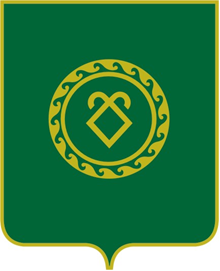 АДМИНИСТРАЦИЯСЕЛЬСКОГО ПОСЕЛЕНИЯ КУНГАКОВСКИЙ СЕЛЬСОВЕТ МУНИЦИПАЛЬНОГО РАЙОНААСКИНСКИЙ РАЙОНРЕСПУБЛИКИ БАШКОРТОСТАН